Министерство науки и высшего образования Российской Федерации
Федерального государственное бюджетное образовательное учреждение высшего образования
«Новгородский государственный университет имени Ярослава Мудрого»Политехнический колледж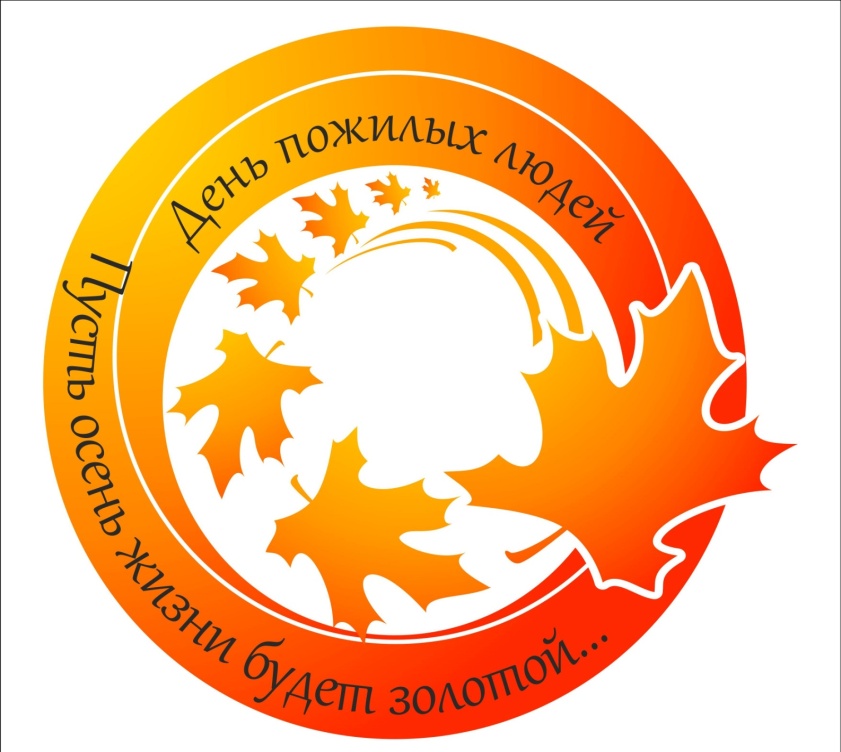 Сценарий                                                                                                                   Праздничной концертной программы                                                                     ко «Дню пожилого человека»Цель проведения Дня пожилых людей - привлечение внимания к проблемам людей пожилого возраста, а также к возможности улучшения качества жизни людей,  преклонного возраста.Сценарий праздника «Пусть будет теплой осень жизни!», разработан, подготовлен и проведен педагогом-организатором Л.А.Соколовой, ко Дню пожилого человека. Во время подготовки к празднику студенты познакомились с историей возникновения праздника,  создавали видео ролики на песни данной тематики, используя видео материал  посещения Дома ветеранов,  а так же наблюдение за жизнью пожилых  людей  в быту, разучивали танцы, песни и стихи, театрализованные постановки, подбирали красивую музыку к  сопровождению мероприятия. Подготовка к мероприятию предполагает подбор костюмов и реквизита для сценок. Тематическая разработка и распечатка афиш, приглашений,  оформление сцены.                                      В сценарии применены ИКТ, видео и фотосъемкаЦель: Укрепление связи между поколениями;Задачи:1. Формировать доброе, уважительное отношение к старшему поколению.2. Развивать  умение создавать праздник  людям, используя свои творческие возможности.3.  Научиться работать слаженной командой на конечный результа.«Пусть будет теплой осень жизни!»На экране заставка - с Днем пожилого человека.                                                                           звучит музыка, в  зале собираются гости. 14.05 - звук микшируется 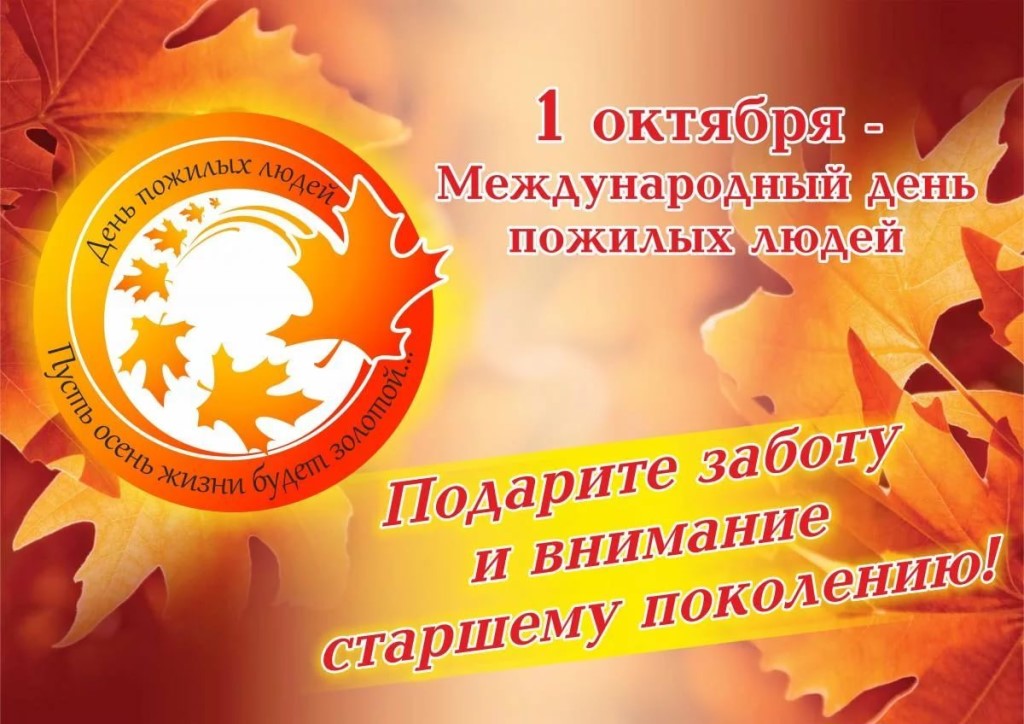 На экране видео «Международный День пожилого человека» -                                                                    выполнено студентами клуба «Кинематограф» МЦК и Д «Юность» По окончании звучит фоновая музыка, выходят ведущие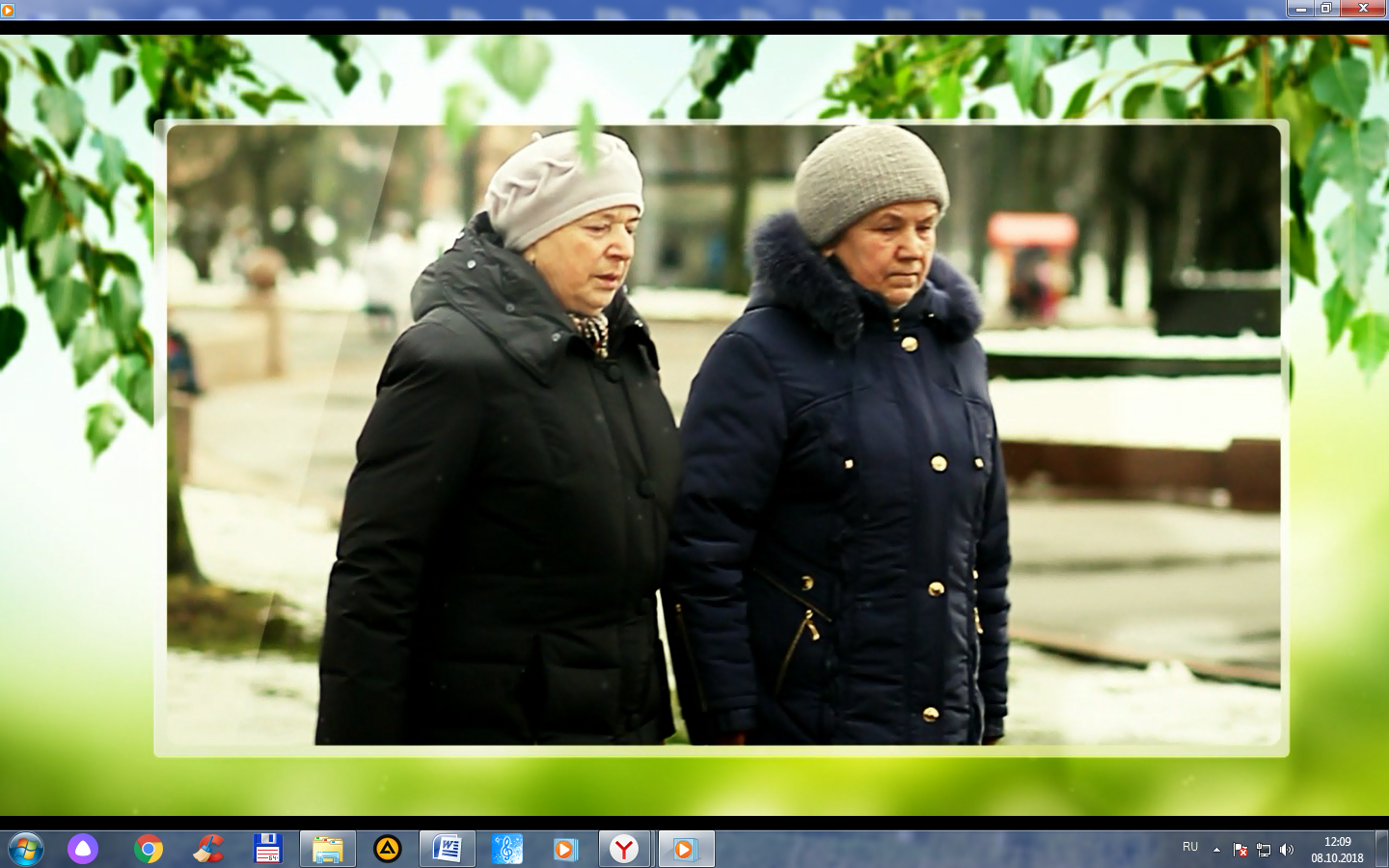 Звучат фанфары. Выходят ведущие.1-й.    Добрый день дорогие друзья! 
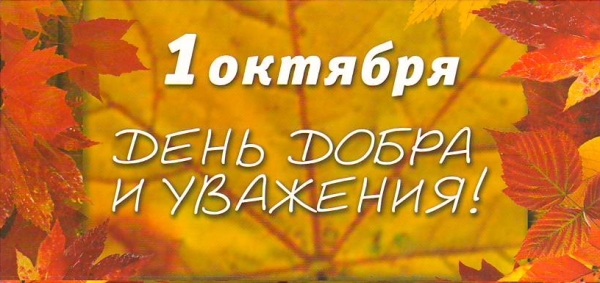 Наверное, кому-то нужно.
Наверное, так богу угодно,
Чтоб чествовать людей заслуженных
Не тайком, а вот так, принародно.

Чтоб с разных концов города
Всех вот здесь вас собрать на встречу-
Вас отзывчивых, в жизнь влюблённых,
Вас по-разному жизнью отмеченных.

И назвать вас пожилыми
Мой язык, поверьте, отказывается
Вы активные, вы живые,
Вы красавцы все и красавицы!

Ни к чему вам в паспорте даты,
Коль глаза до сих пор лучатся.
Вы же запросто, как когда-то,
По-весне способны влюбляться.

А уж дело, свернуть какое -
Молодёжи не угнаться!
В общем, праздник, мои герои,
По-другому должен назваться:

День особенных, самых мудрых,
Самых, самых людей заслуженных,
Устоявших в заботах трудных,
Самых преданных, самых нужных. 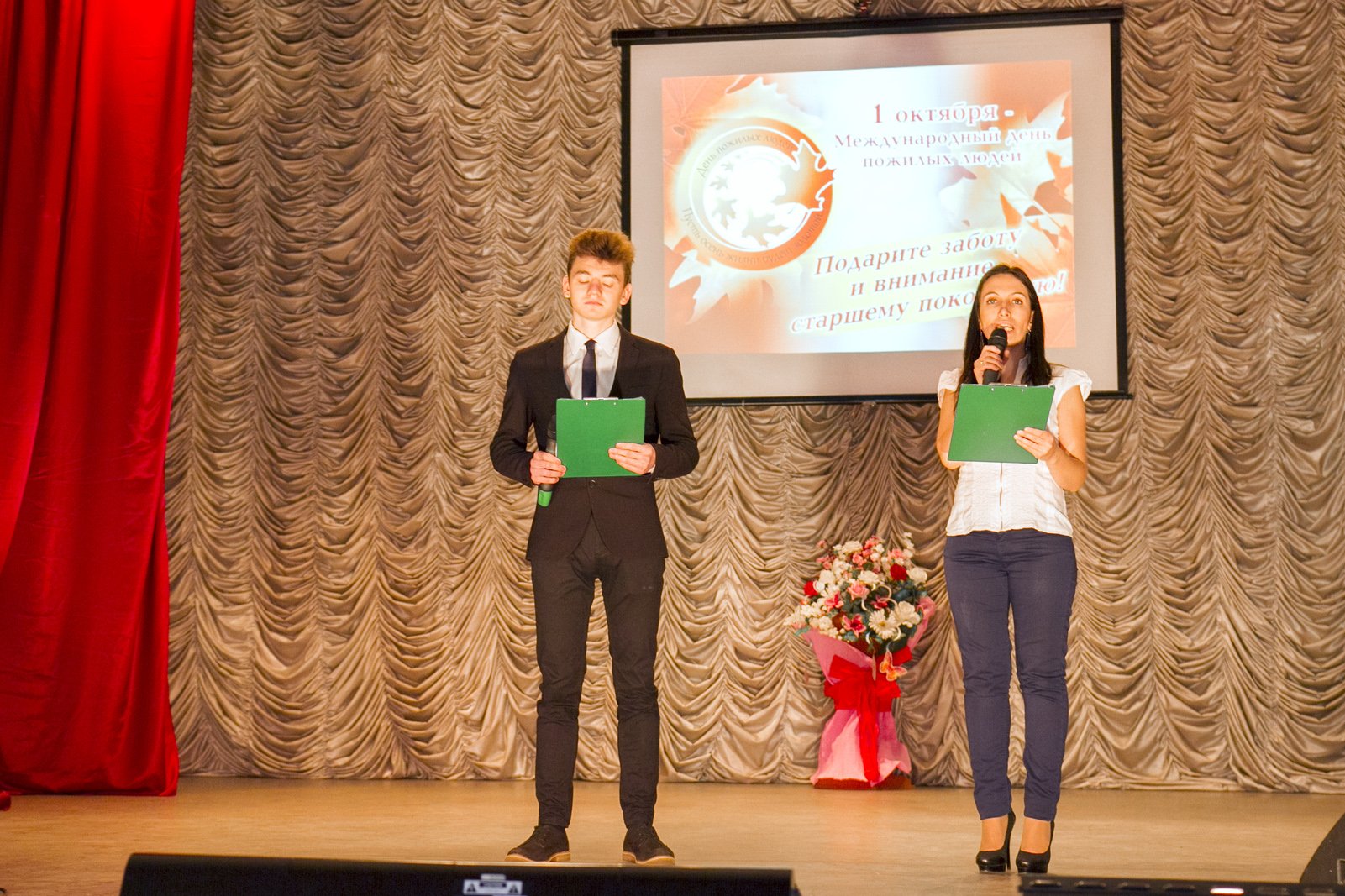 
                                        Аплодисменты
2-й - Здравствуйте, дорогие друзья!.                                                                                                                                                          В первый день октября, все мы отмечали День пожилых людей!

«Пожилой возраст» – это драгоценный период жизни, когда людям свойственна особая ясность ума и страсти уже не затуманивают рассудок, всё решается жизненным опытом – сокровищем, которому нет цены.                                                                                                                                                                          Старость – это осень жизни. Так пусть ваша осень надолго останется золотой.Аплодисменты
1-й.    А ещё полней и краше жизнь того, кто достойно воспитал человека. Вы на своём веку славно потрудились, вырастили детей, ставших родителями.                                                                                                         Сердечное вам спасибо, долгих лет жизни, крепкого вам здоровья и ни с чем не сравнимой человеческой радости от бескорыстной любви к вам внуков, которые одарят вас за вашу мудрость, за вашу нежную и трогательную заботу.2-й    В толковом словаре написано:
«пожилой – начинающий стареть», только начинающий. . Поэтому живите под девизом: «Лет до ста расти вам без старости».  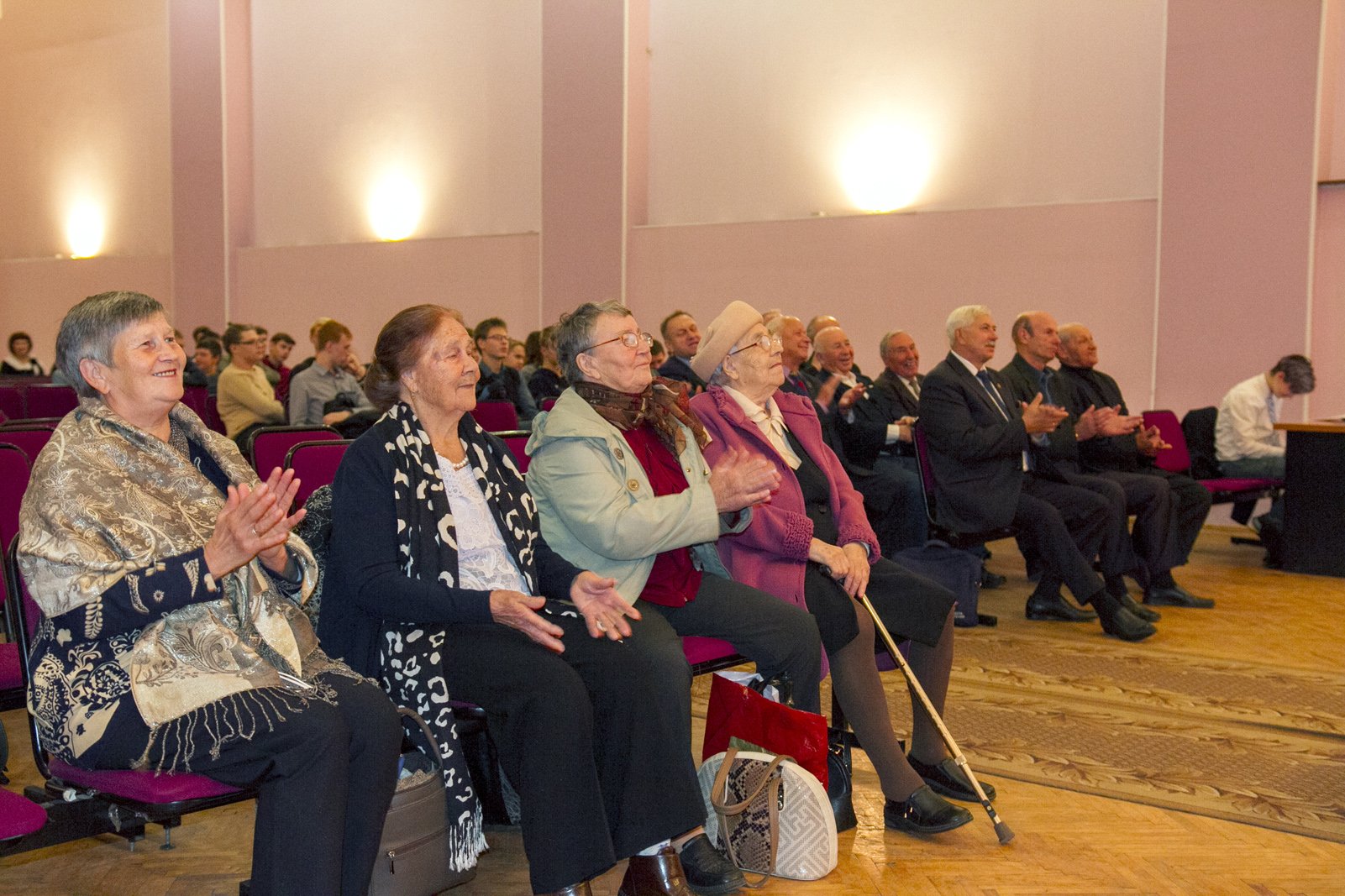 1-й. А сегодня в этот прекрасный день мы от всей души поздравляем вас с праздником! Вас закалённых, трудолюбивых, преданных семье, детям, внукам, преданных родной земле.2-й. Здоровья вам, благополучия и внимания. Низко кланяемся вам, живите долго, вы нужны нам. Ведь вы наша история, наши радости и победы! 1-й .   Примите в качестве подарка наш небольшой  праздничный концерт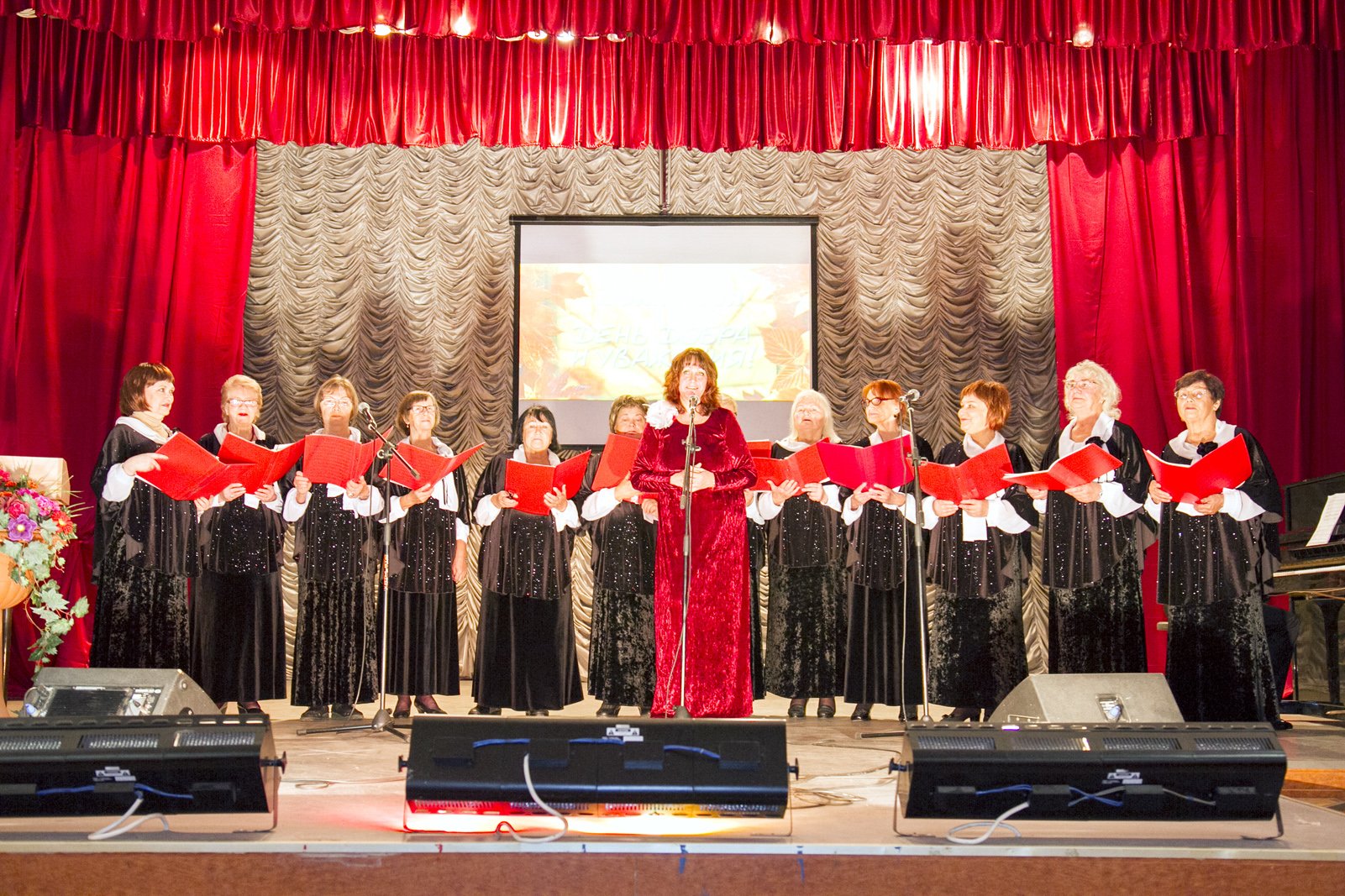 концертную  программу открывает  хор преподавателей и сотрудников НовГУ-  "Ренессанс,", руководитель - Татьяна Федулова.Вашему вниманю предлагаются следующие песни:« Песня о криницах»- муз. А. Эшпая, сл.В.Карпенко« Однозвучно звенит колокольчик» - Муз.А.Гумелева,сл.И.Макарова, обр. Семенова - «Хорошие девчата»- муз А.Пахмутова, сл. М.Матусовского -  «многое лета»
2-й    Овации сегодня – в вашу честь!
И в вашу честь все наши поздравления!
Пусть эта жизнь, такая вот, как есть,
Вам чаще дарит светлые мгновения!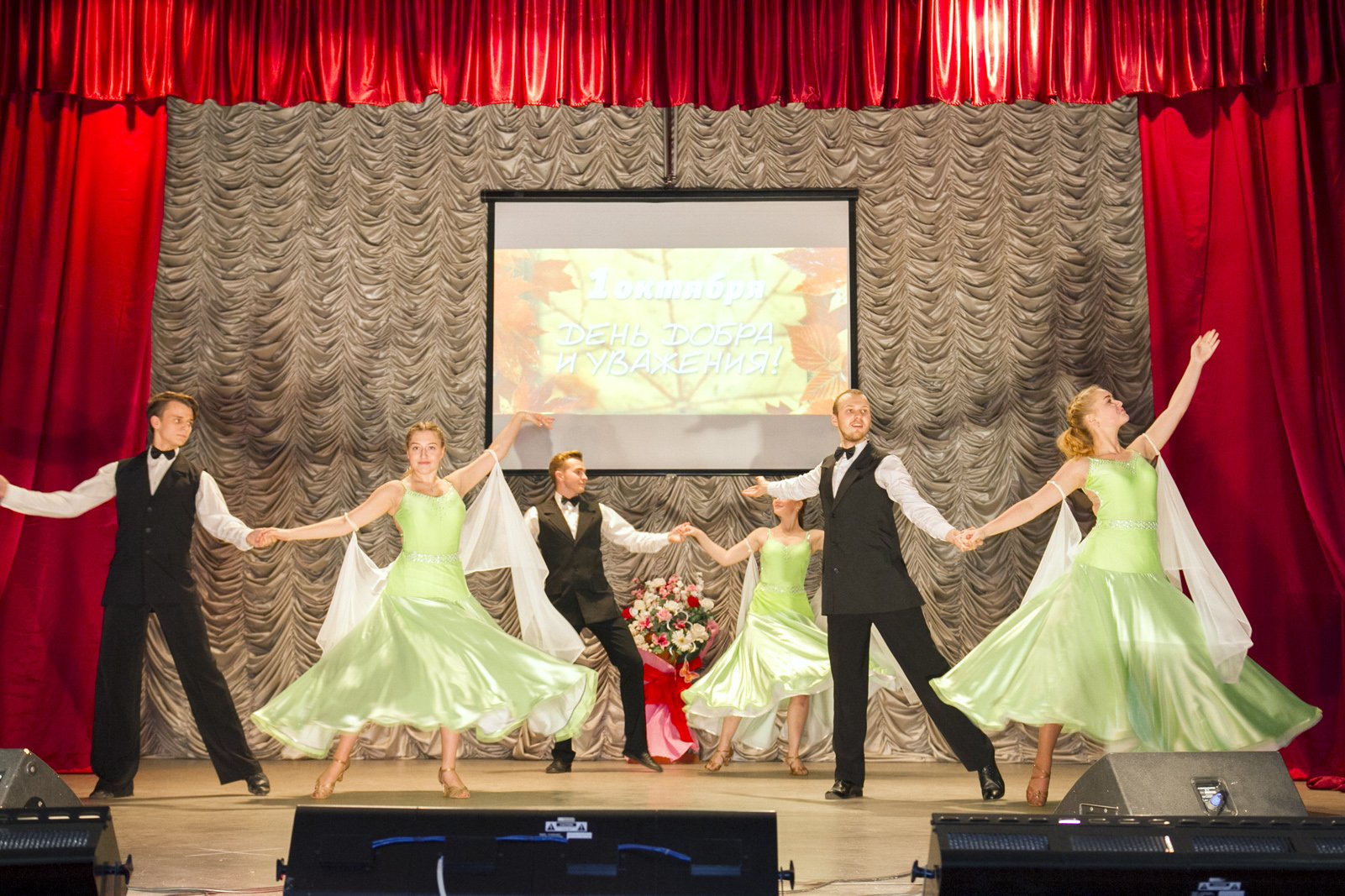 « ВАЛЬС»На сцене  студенты НОКИ им.С.В.Рахманинова,                                                                                     руководитель –                      Светлана Иванова  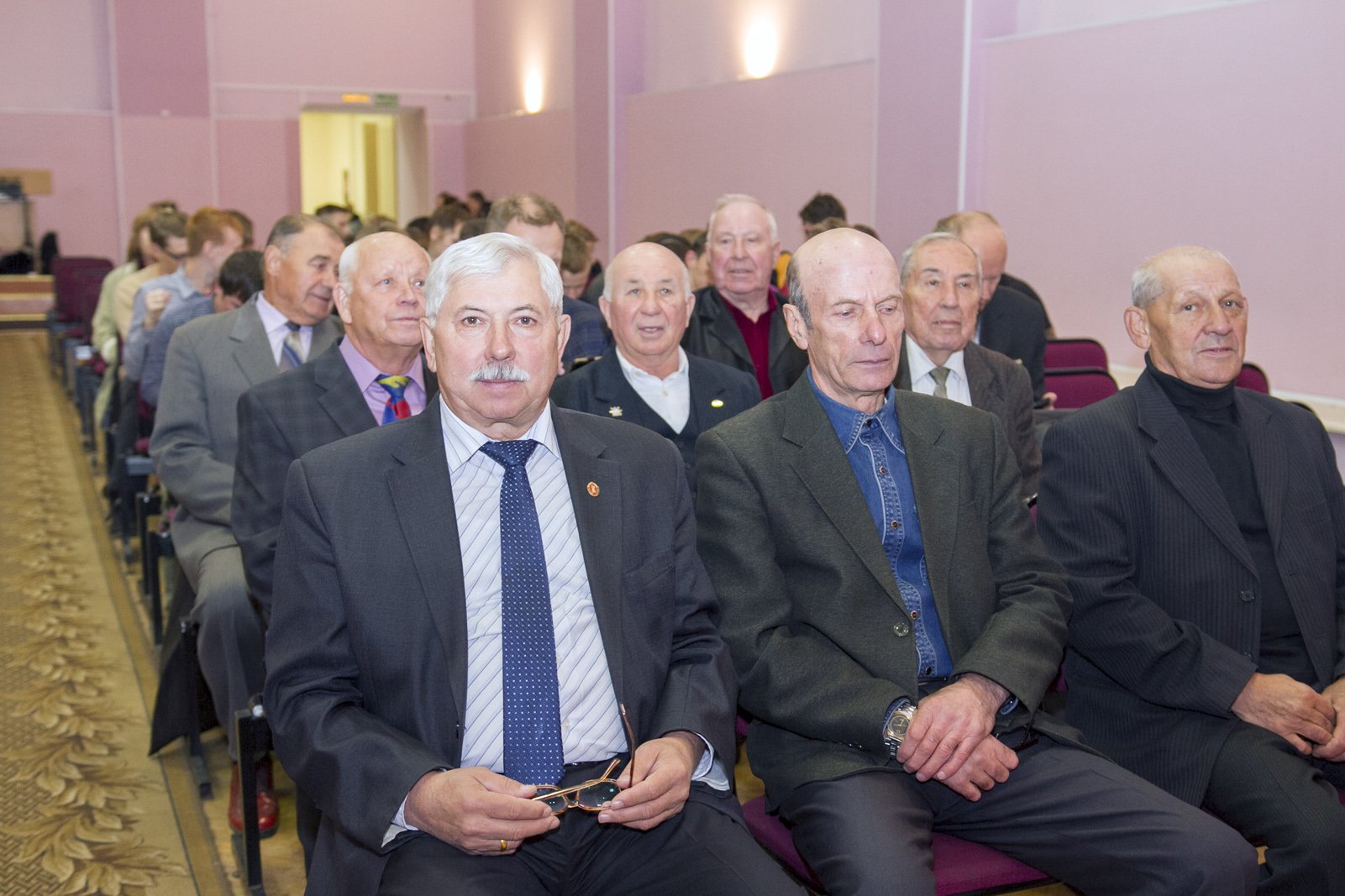 1-й. Ваш замечательный праздник неслучайно приходится на осень.
Осень это разноцветье красок, это буйство природы2- й.  А сколько творческих идей породило это время года у поэтов, писателей, художников, композиторов!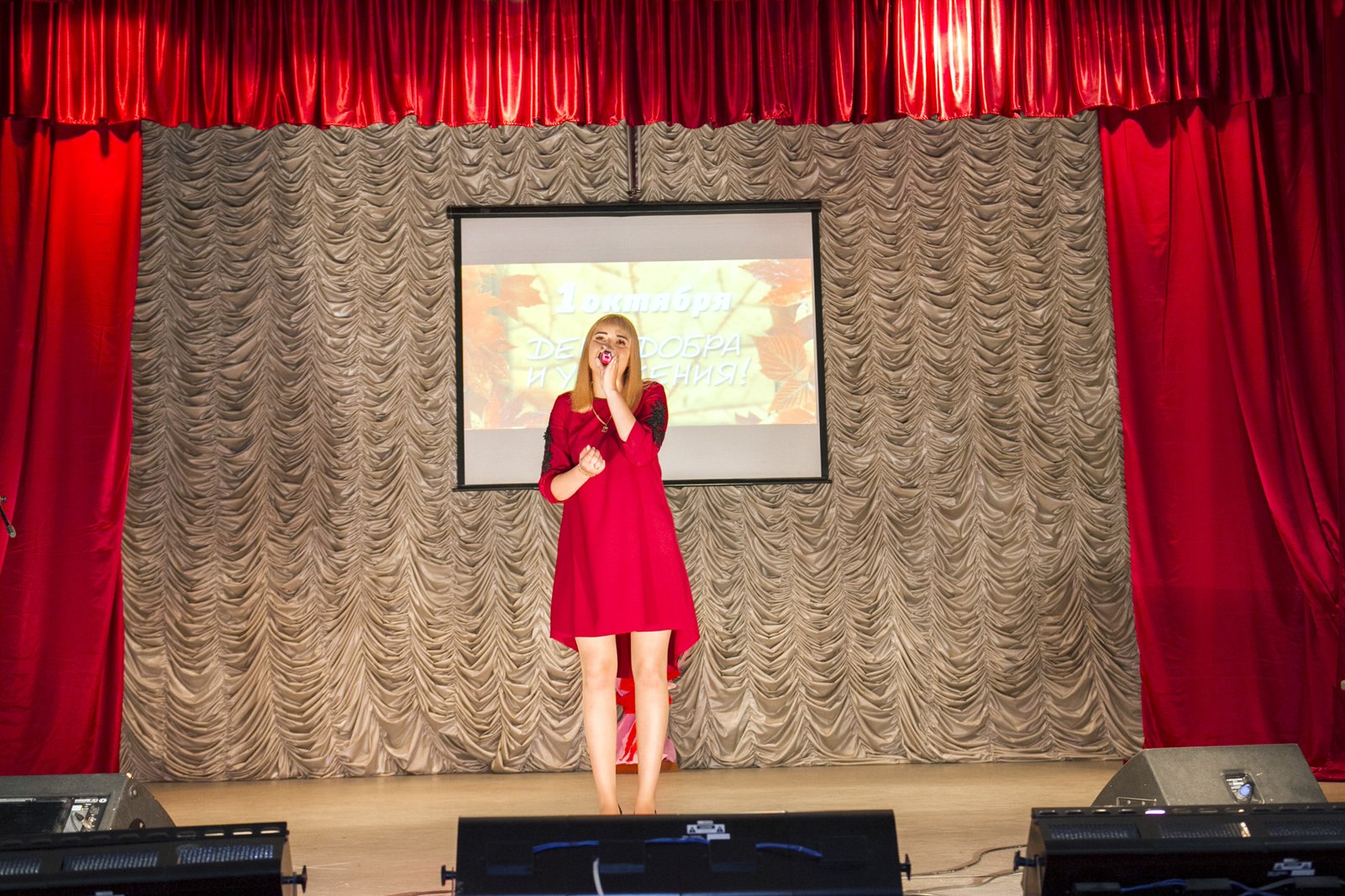 « Не отрекаются любя»Муз.  Марка Минков                                                 Сл. Вероники Тушновойпоет – Александра Андреева  (ГЭК)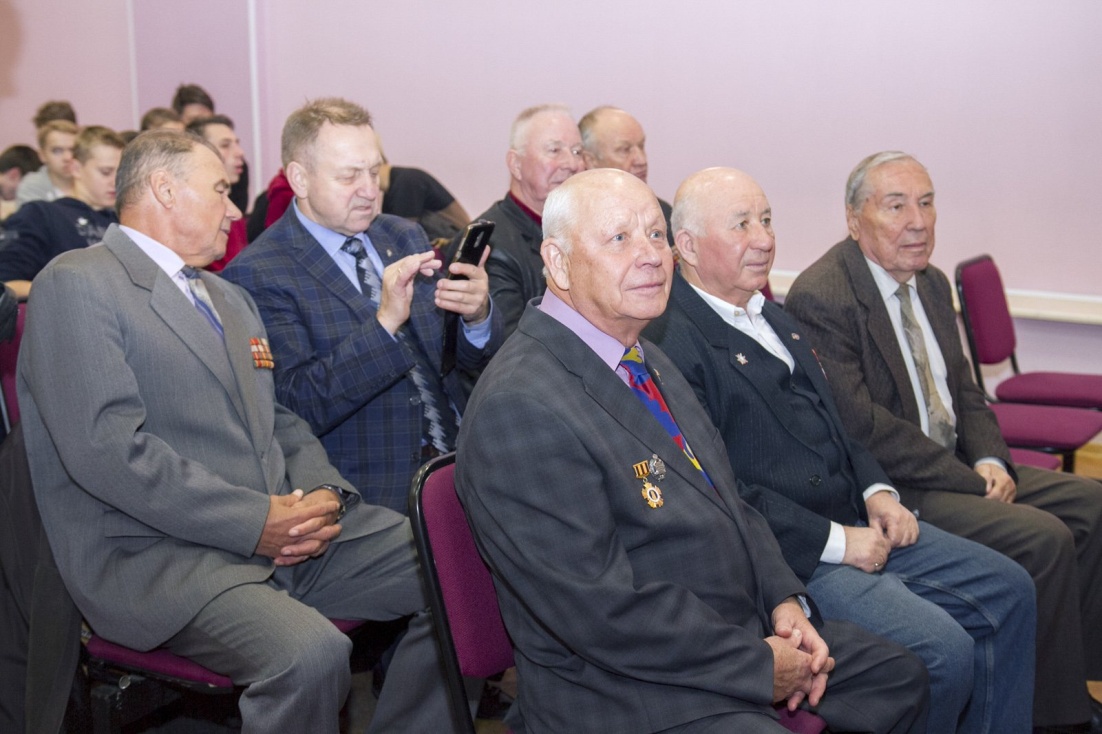 1 й.-  На ладошку перышко упало                                                                                                                                                  Словно лист из тех далеких лет.Стая птиц вернуться обещала,                                                                                                                                           Как вернуться обещал боец.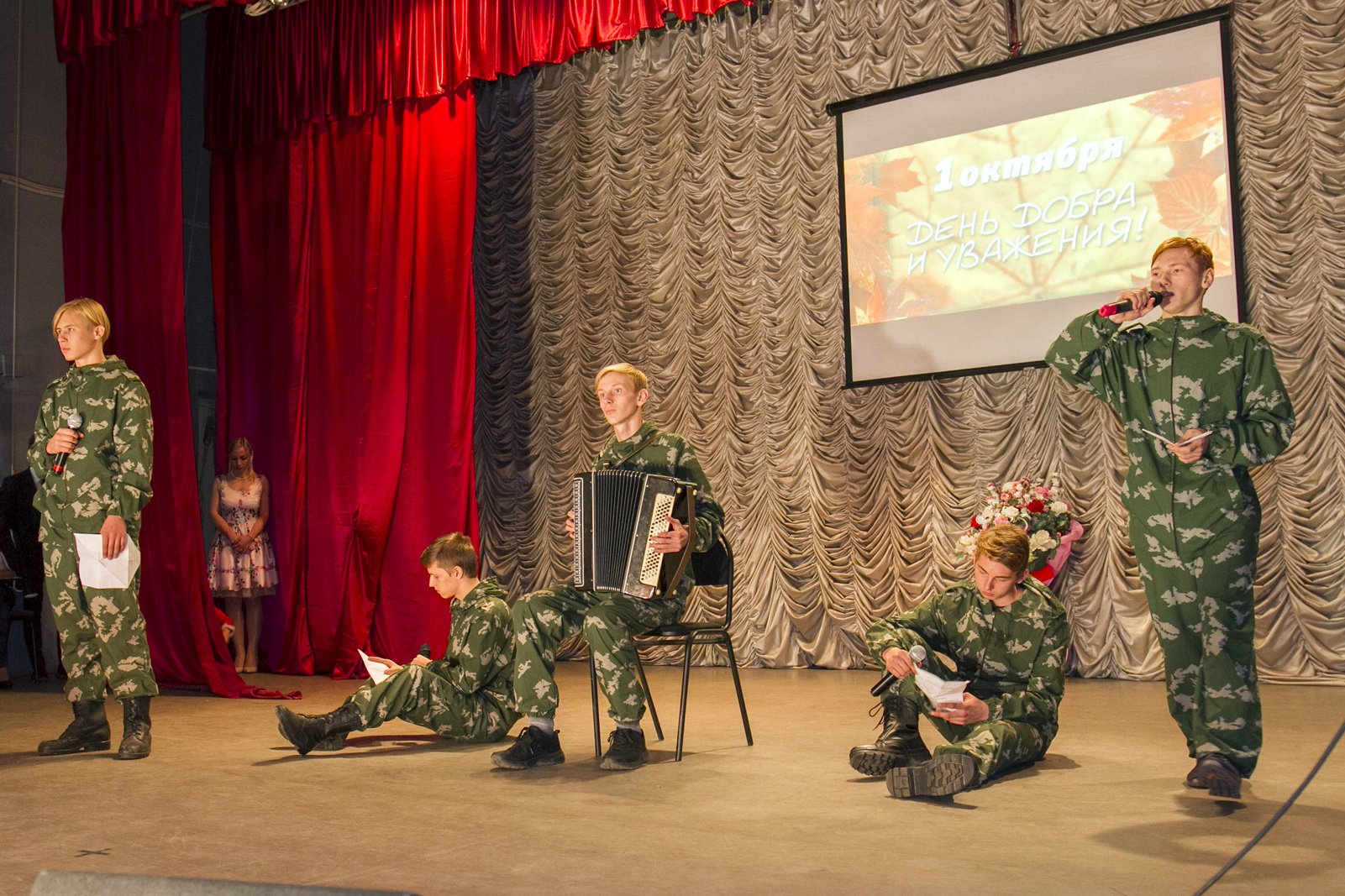 Отрывок  « На привале»                                                                                                                                    из литературно-музыкальной композиции « Война и песня» -                                                                автор Л.А СоколоваИсп. курсанты клуба  допризывной молодежи «Сокол» ПТК, 1 й . Есть такой детский анекдот.

- Родителям было некогда,  и на родительское собрание пошёл дедушка. Пришёл он в плохом настроении и сразу стал ругать внука:

«Безобразие! Оказывается у тебя по истории сплошные двойки. У меня, например, по этому предмету всегда были пятёрки».

«Конечно, в то время, когда ты учился, история была намного короче!»

Мы хотим, дорогие, пожелать, чтобы ваша история продолжалась как можно дольше, чтобы вас радовали дети, внуки и правнуки. Чтобы вас чаще радовало тёплыми лучами солнышко, дожди были только тёплыми и грибными. С праздником вас, мудрые, дорогие люди!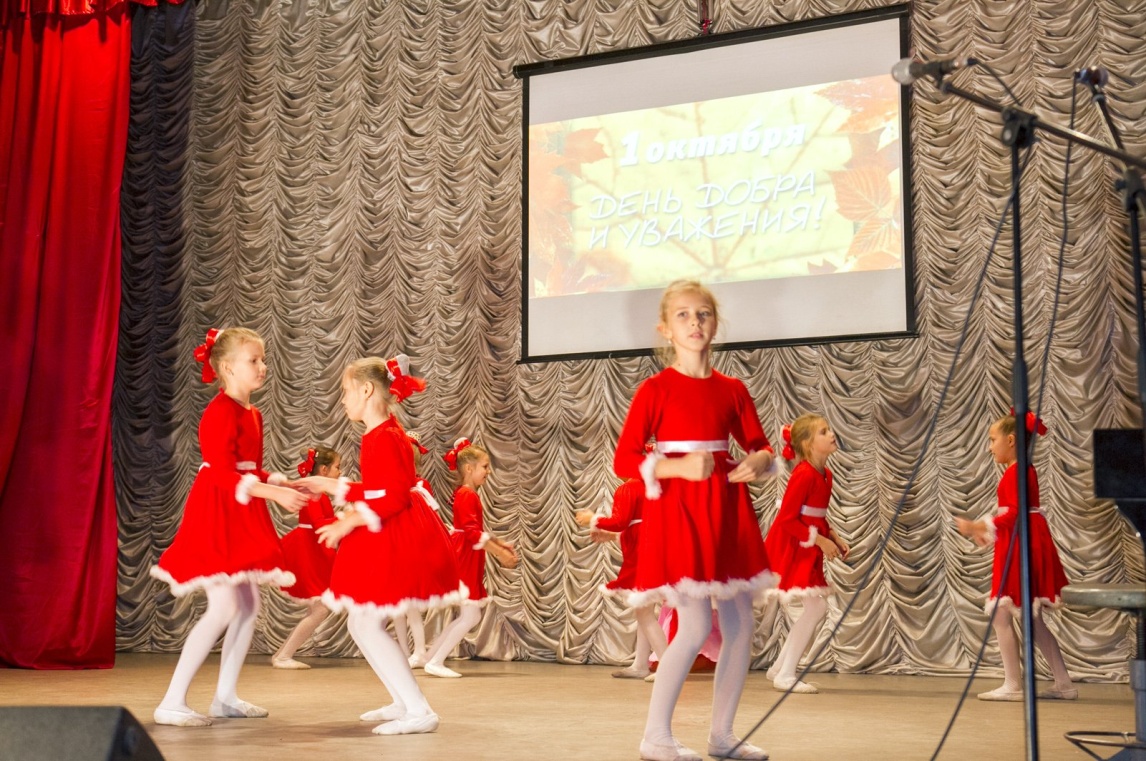 2-й

Желаем вам счастья, успеха.
Храни же вас бог и судьба.
Пусть звуки внучачьего смеха
Звенят в вашем доме всегда.	Танцуют дети – 2 кл.                                            ДШИ при НОКИ.                                                                                                                   Исп. танец «Ладушки»1-й.  Да, бежит наша жизнь, летят незаметно дни. Грустно на душе становится от мысли «Давно ли мы были молодые?».                                                                                                                                                                    Давайте, в минуты грусти будем просто улыбаться. Ведь улыбка – молодость души.2 й.   Давайте все вместе улыбнёмся и вспомним радостные моменты прошлого – вспомним про любовь. И поможет нам хорошая песня.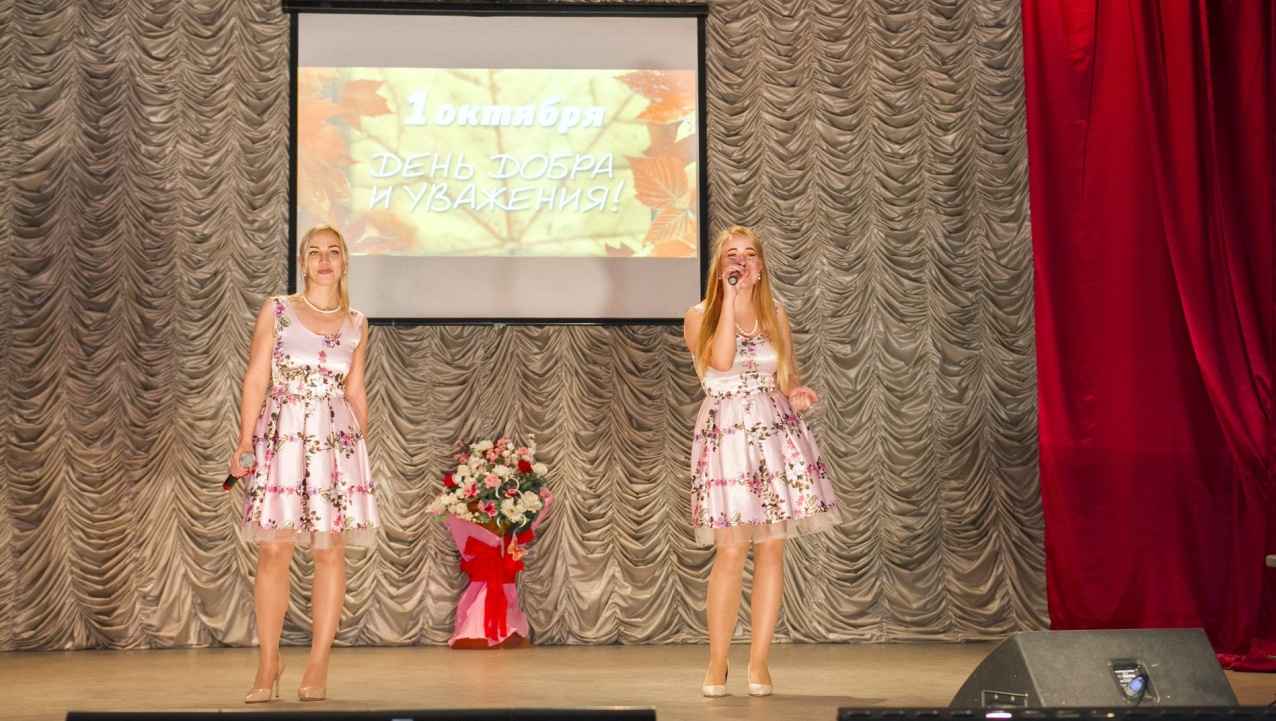 Для вас поет  – вокальная группа «Реченька»Исп. песня « Просто уходило лето» из репертуара ВИА                                «Веселые ребята»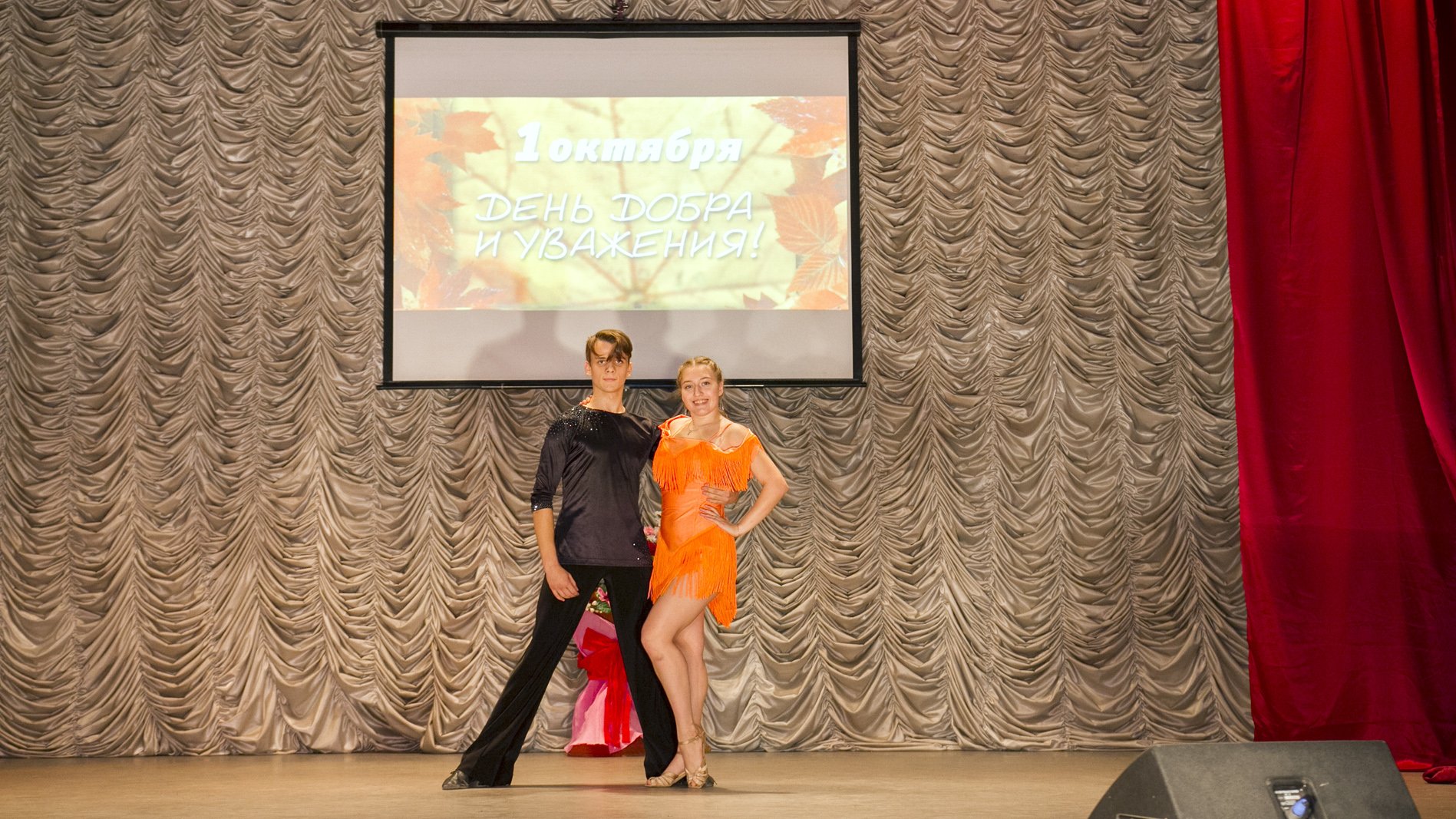 1-й. Хорошее настроение – это основа долголетия., и пусть последующие выступления наших артистов продлевают его вам!Танцуют                                                               Лещина Дарина и Филоненко Виктор                  Исп.  « Джайв»                              2- й. Песня, которая сейчас  прозвучит, находит отклик в сердцах многих слушателей, надеемся,  и вы ее с удовольствием послушаете.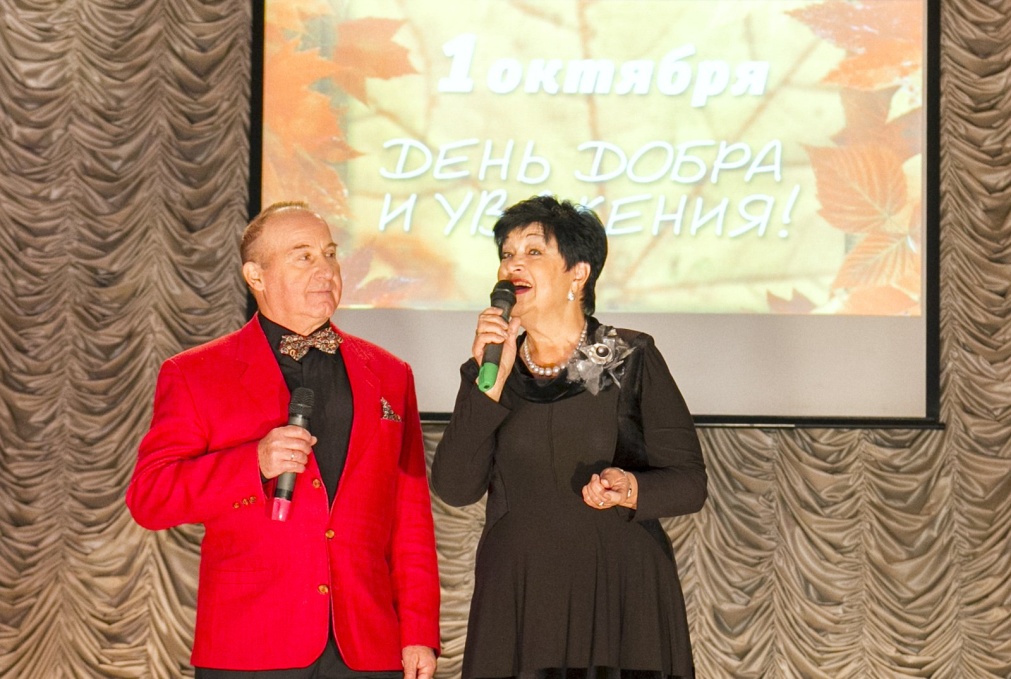 Поют -  Людмила и Николай МоцныеМуз.Р.Джилкинсона                                                                                                                                                      Сл. Р.Рождественского« Город детства»1-й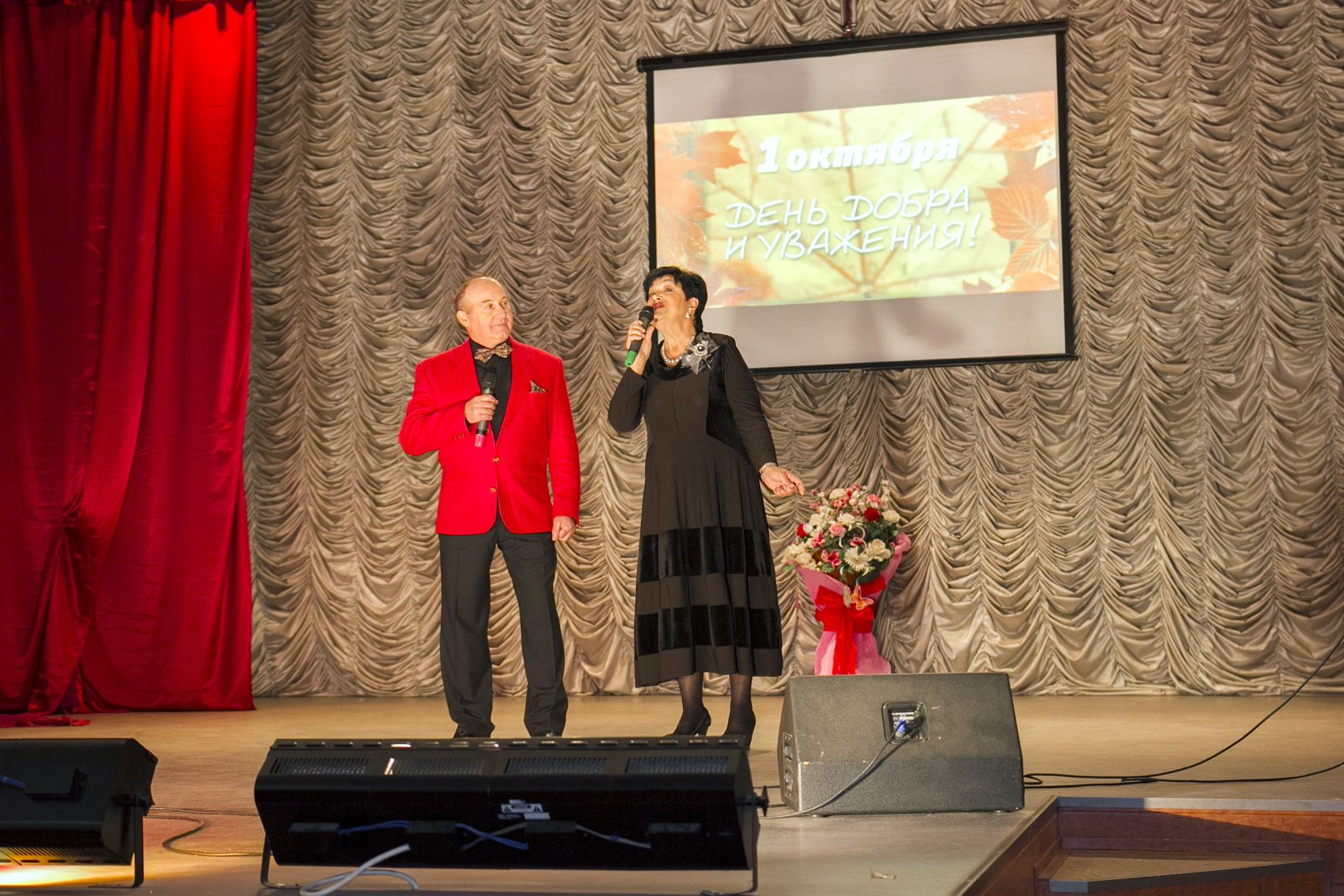 Летели года, и были невзгоды,И словно Вы не заметили их,А если опять придет непогодаВы вспомните песни ветров молодых!Поет   – Николай МоцныйМуз. Давид  Тухманов                                                                            сл.Татьяны Сашко                            « Эти глаза напротив»2 й.  На нивах и пашнях красивые люди.                                                                              Они у земли набрались красоты.                                                                                     И если ты землю всем сердцем полюбишь,                                                       Любви настоящей достоин и ты.Встречаем - Николай  и Людмила МоцныеИсп. песня «Нам рано жить воспоминаньями»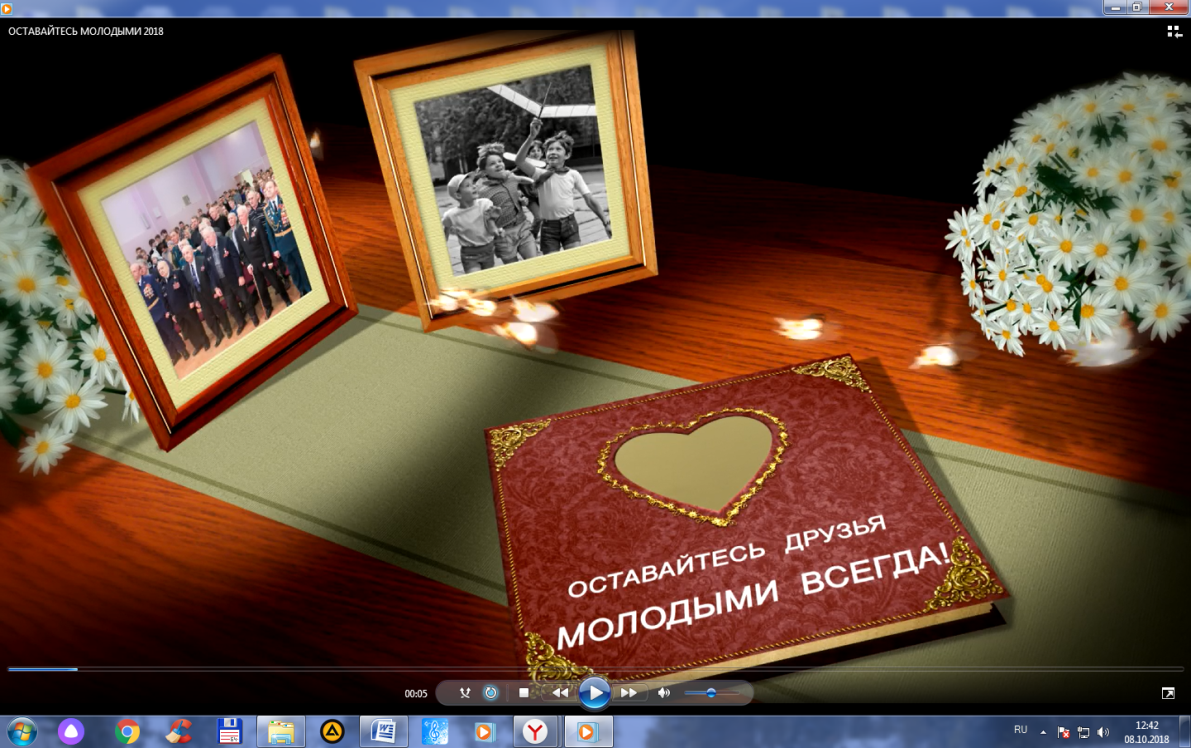 Фильм                                                                                                                                       «Оставайтесь друзья, молодыми всегда!выполнен студентами клуба «Кинематограф» МЦК и Д «Юность» ПТК1-й  Мы ещё раз убедились в том, что для того, чтобы жить полноценной, насыщенной жизнью, ни возраст, ни проблемы не могут быть помехой. 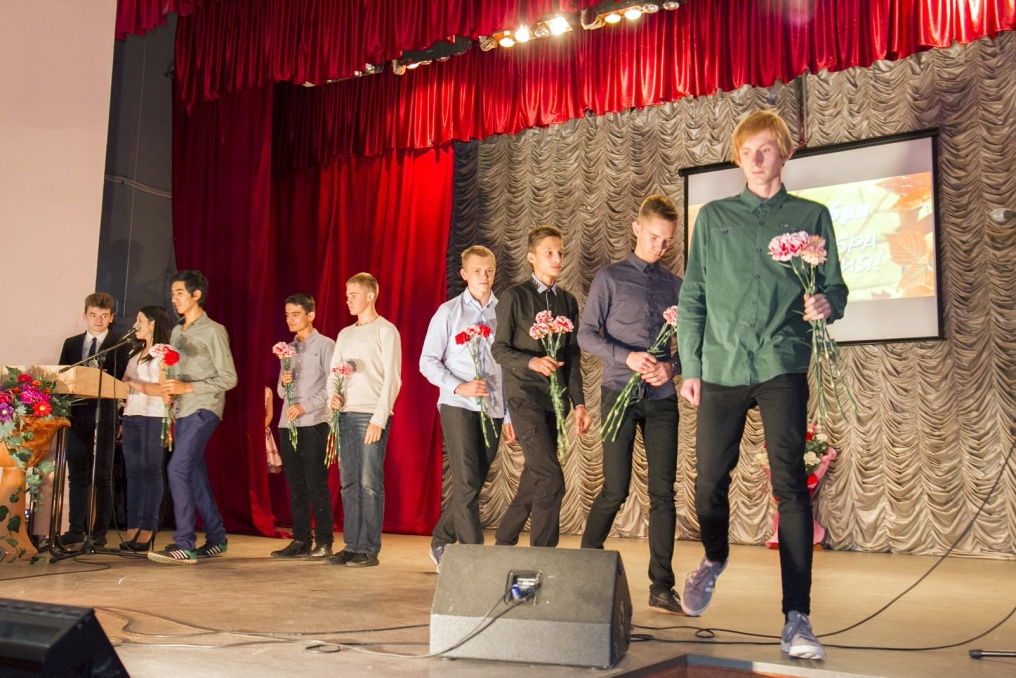 2 - й.   Дорогие друзья, так и хочется сказать вам,  ещё множество добрых слов:…                                                             боевые, задорные, опытные,  неунывающие, большое вам спасибо!                                                                                                                                    1-й. В знак признательности, примите от молодежи эти цветыЗвучит музыка. Выходят студенты и вручают цветы. 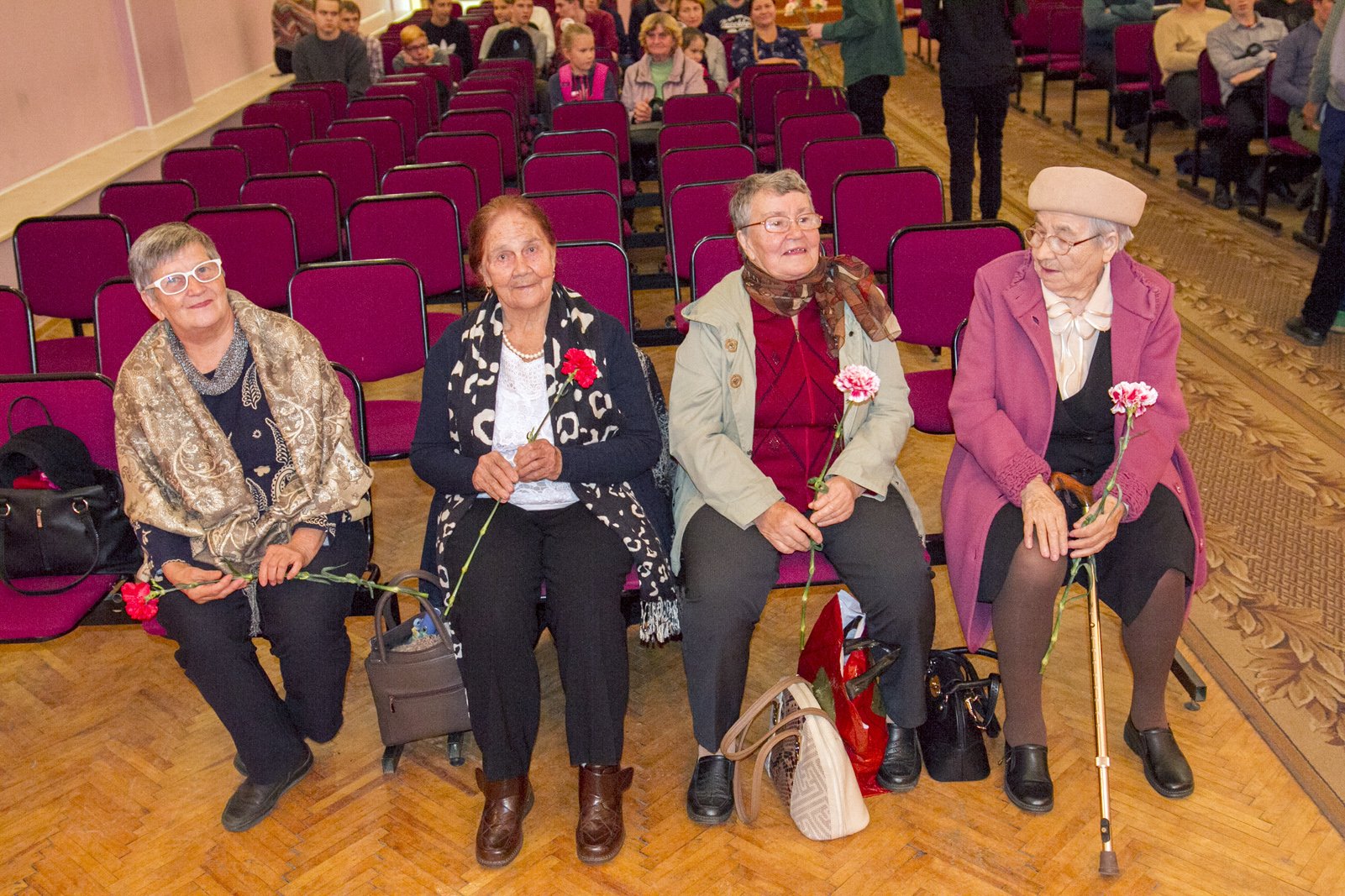 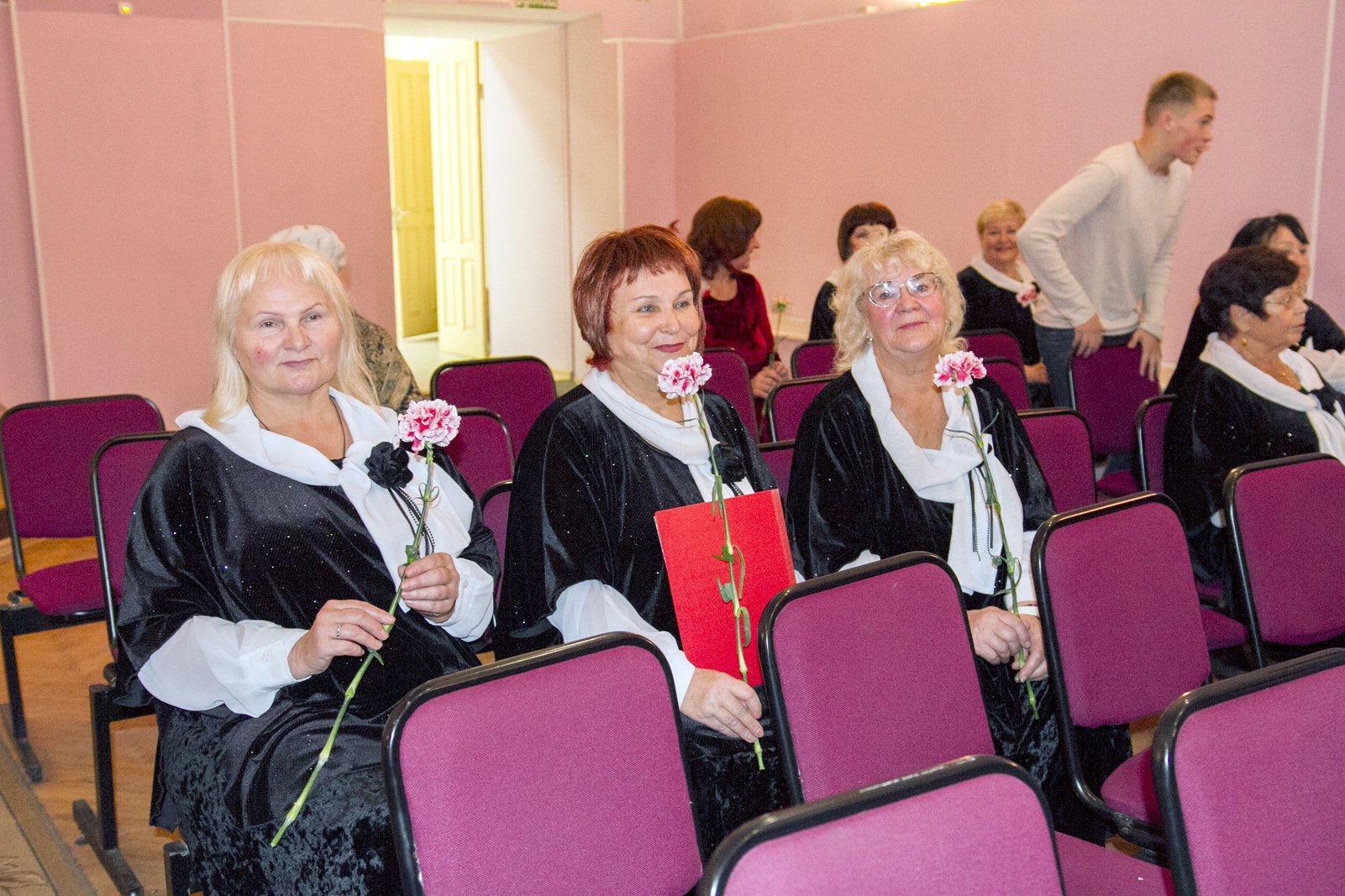 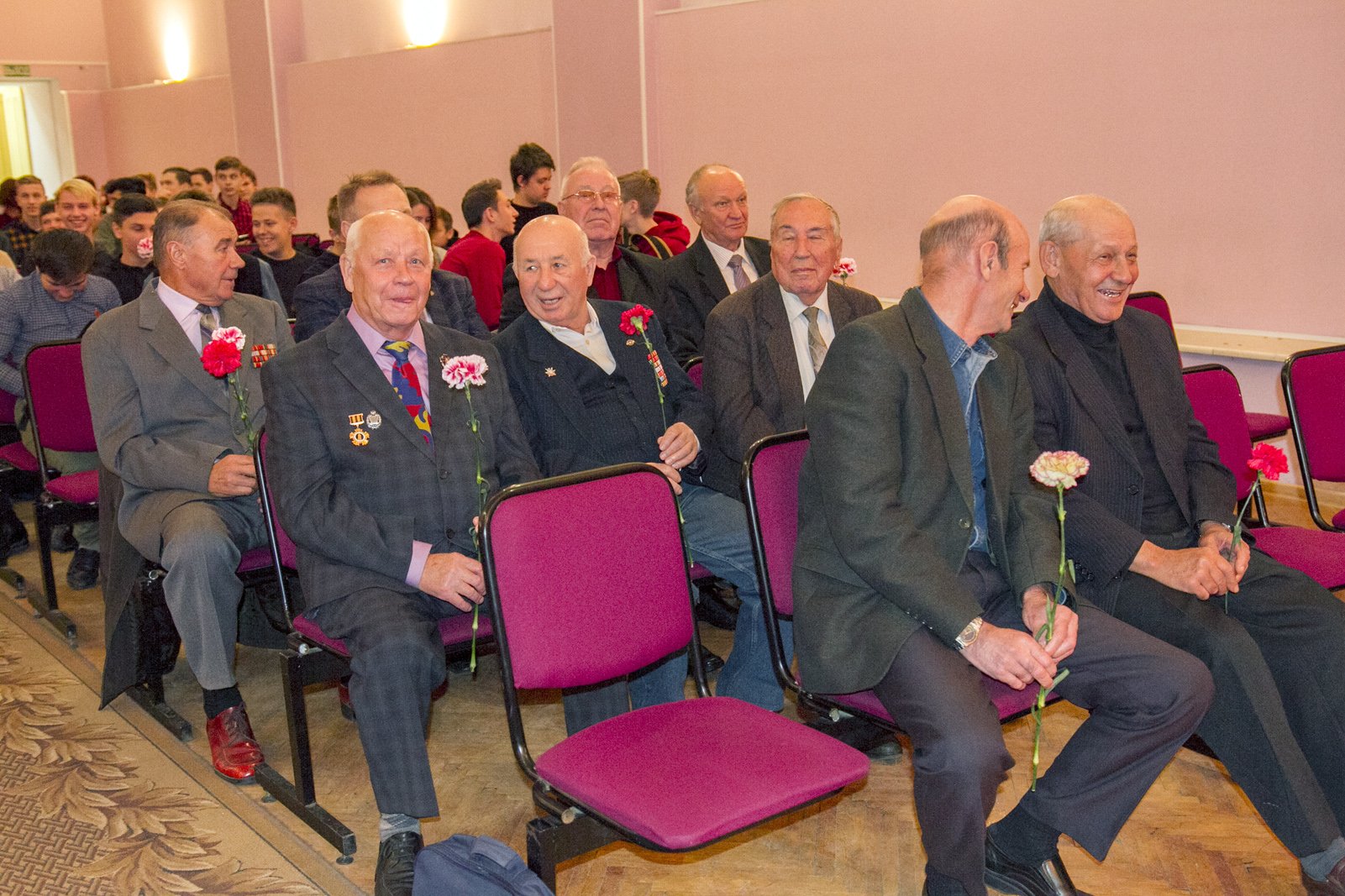 ФиналБез объявления поет   – Николай МоцныйМуз. Константина Вньшенкина                                                                                                                                     сл.Эдуарда Колмоновского Исп. песня «Я люблю тебя жизнь»1-й.  Вот и подошёл к концу наш концерт. И прежде чем вы разойдетесь , мне хочется, под ваши бурные аплодисменты, пригласить на сцену режиссера и постановщика программы – Людмилу Алексеевну СоколовуТоржественная музыка,                                                               представление участников концерта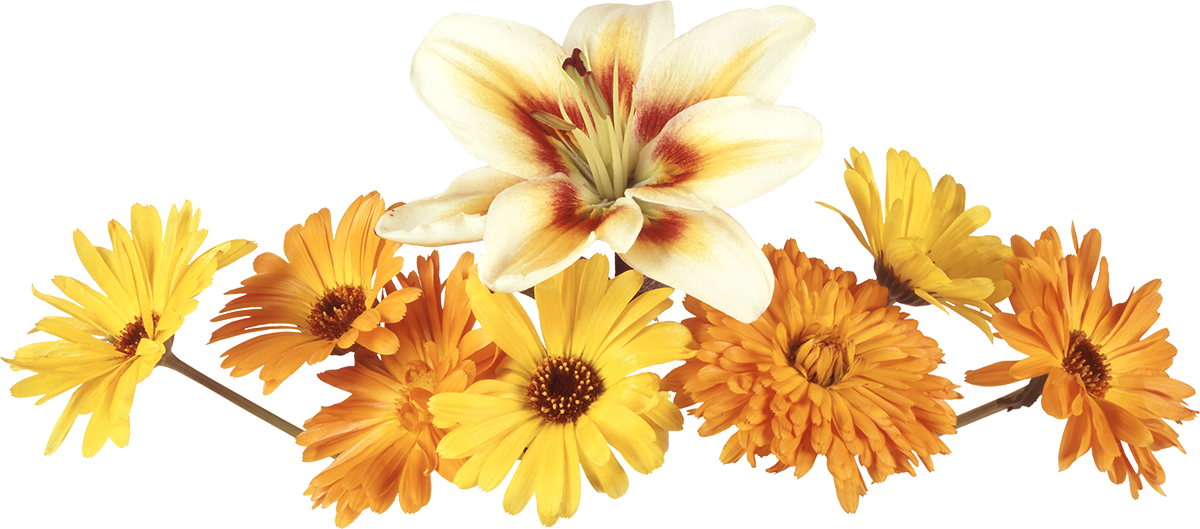 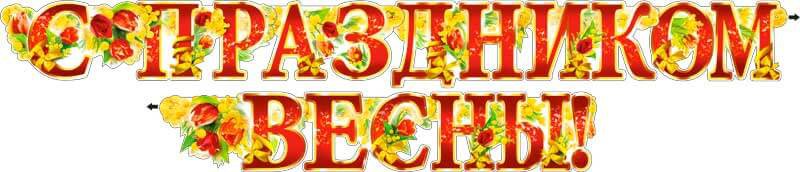 